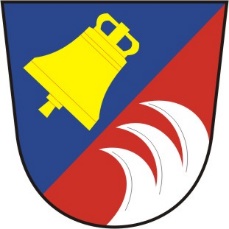                                          OBECNÍ   ÚŘAD  TETOV                            Starostka obceStanovení minimálního počtu členů okrskové volební komise                                                                                      pro volbu prezidenta České republiky                konané ve dnech  13. a 14. ledna 2023                ( případné druhé kolo ve dnech 27. a 28..ledna 2023)V souladu s ustanovením § 14 odst.1   písm. c)   zákona č. 275/20012 Sb., o volbě prezidenta republiky    a o změně  některých  zákonů ( zákon o volbě prezidenta republiky) , ve znění pozdějších předpisů,                                               Stanovujiminimální počet členů okrskové volební komise pro volbu prezidenta české republiky v r. 2023 v obci Tetov   ve volebním okrsku  č. 1 v počtu  4 členové  V Tetově  dne  9.11.2022                  starostka   Ivana Rajnetová 